« Orange are, din ce stiu eu, BSC-uri de capacitate mica (capacitatea lor se exprima in TRX-uri). Unele BSC-uri din tara sunt instalate in zone destul de greu accesibile, la cate un pilon dintr-un sat oarecare, departe de orase. Cele 10 BSC-uri de la Orange nu trebuie neaparat sa fie in alta parte ci se pot instala in aceeasi încapere ; deci pot fi, intr-un caz extrem, toate in aceeasi cladire. BSC-urile e bine sa fie colocate cu MSC-urile ca sa nu se cheltuie suplimentar cu reteaua de transmisiuni (interfata A). »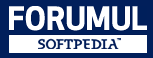 Sa terminam lista BSC-urilor Orange din Bucuresti cu cele 4 site-uri care au ramas ne-vizitate de mine anul acesta :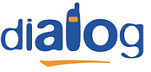 Sos. Mihai Bravu nr. 223Aici se spune ca Dialog are un MSC, pornit pe 9 aprilie 2001. Pare sa fie doar MSC, fara BSC, si sa aiba ceva M4M (indoor poate). Bun, asta este teoria, practica este… ca nu am putut deloc gasi acest site !Str. Burnitei nr. 20Situat în Sud-Est, nu prea departe de autostrada A2 spre Constanta ; este aproape « la tara », adica în zona nu mai sunt deloc blocuri, ci câmp si casute mici… Daca la urmatoarele 2 BSC-uri se poate ajunge destul de usor si sunt clar înca în oras, asta este complet out si out of reach for me !Lansat de Dialog pe 8 noiembrie 1997, se pare ca pâna nu prea mult timp era un site T0 clasic, cu numele Suburb_34. Acolo au si un BTS, ultima configuratie fiind cu un G3  Medi 3/3/4 TRX GSM si un MBI3 cu 1/3 TRX pentru DCS. Este si un site WiMax (router 2821 BI_139, hostname ar1-bi0139).Sos. Giurgiului nr. 120, Bl. 13BTS Recovery (No BTS)Este BSC-ul din Sudul Bucurestiului, a fost lansat tot pe vremea Dialog, pe 20 mai 1997.Sos. Vergului nr. 67Este BSC-ul cel mai din Est al Bucurestiului, de la Pantelimon. Este oarecum la limita orasului, dar se poate ajunge acolo cu metroul, sau daca nu cu tramvaiul (14 ?) catre trece pe la Piata Victoriei / Stefan cel Mare…A fost lansat în acelasi timp cu BSC-ul Giurgiului, pe 20 mai 1997. Este si un BTS acolo, prin 2007 era echipat cu un MBI3 cu 4 TRX-uri. 